March 10, 2021Pastor Joseph BritainSo that no advantage would be taken of us by Satan,for we are not ignorant of his schemes (2Cor 2:11)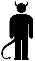       We’re all in a _______________         (Jesus speaking) The thief comes only to steal and kill and destroy; I came so that they would have life, and have it abundantly. (John 10:10)      We must __________ our enemy          Be of sober spirit, be on the alert. Your adversary, the devil, prowls around like a roaring lion, seeking someone to devour. (1Pe 5:8)      He was created _________________ by God          And He (Jesus) said to them, “I watched Satan fall from heaven like lightning (Luke 10:18)      Lucifer was an ______________________         You were the model of perfection, full of wisdom and exquisite in beauty. You were in Eden, the garden of God. Your clothing was adorned with every precious stone - red carnelian, pale-green peridot, white moonstone, blue-green beryl, onyx, green jasper, blue lapis lazuli, turquoise, and emerald - all beautifully crafted for you and set in the finest gold. They were given to you on the day you were created. I ordained and anointed you as the mighty angelic guardian (the covering cherub). You had access to the holy mountain of God and walked among the stones of fire. You were blameless in all you did from the day you were created until the day evil was found in you. Your rich commerce led you to violence, and you sinned. So I banished you in disgrace from the mountain of God. I expelled you, O mighty guardian, from your place among the stones of fire. Your heart was filled with pride because of all your beauty. Your wisdom was corrupted by your love of splendor. So I threw you to the ground and exposed you to the curious gaze of kings. (Ez 28:12b-17 NLT)       He was cast out because of ____________         How you have fallen from heaven, you star of the morning, son of the dawn! You have been cut down to the earth, you who defeated the nations! But you said in your heart, ‘I will ascend to heaven; I will raise my throne above the stars of God, and I will sit on the mount of assembly in the recesses of the north. I will ascend above the heights of the clouds; I will make myself like the Most High.’ Nevertheless you will be brought down to Sheol, to the recesses of the pit. (Is 14:12-15)       Crucifixion was likely his _________________ idea          The wisdom which none of the rulers of this age has understood; for if they had understood it, they would not have crucified the Lord of glory (1Cor 2:8) 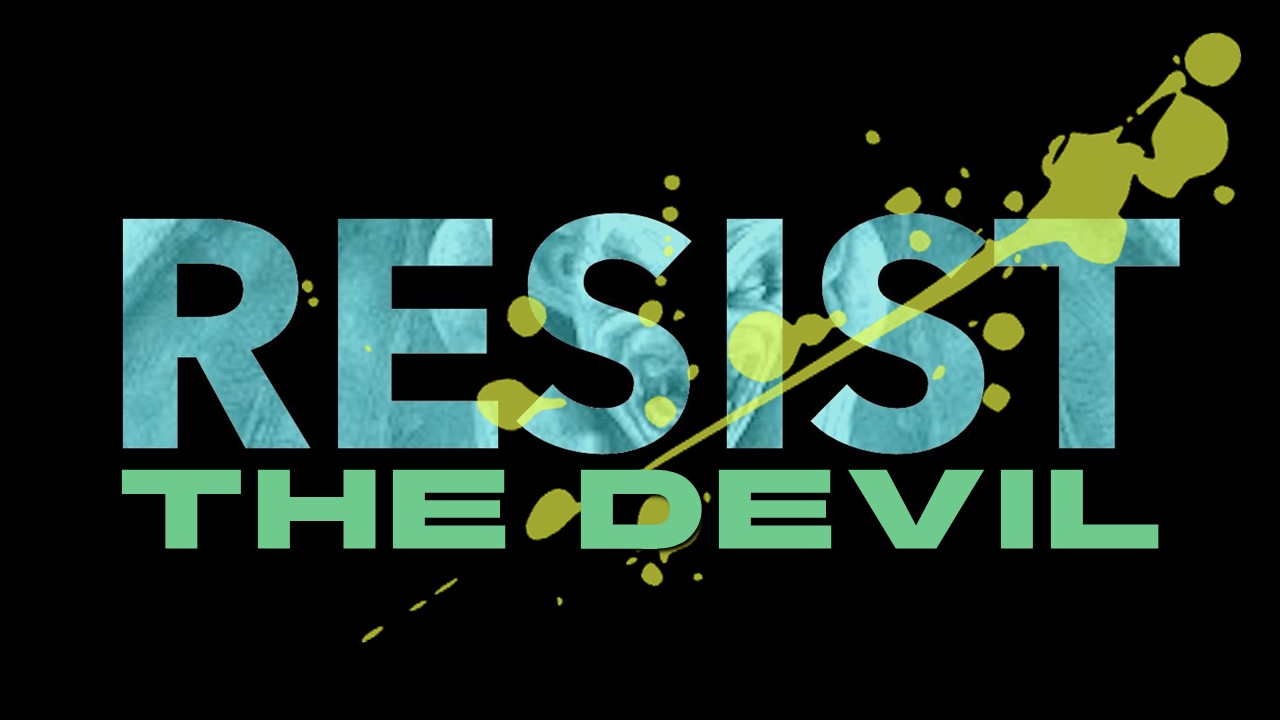       Jesus __________________ and pillaged hell          For Thou wilt not leave my soul in hell; neither wilt Thou suffer thine Holy One to see corruption. (Ps 16:10 KJV)Christ redeemed us from the curse of the Law, having become a curse for us - for it is written: “Cursed is everyone who hangs on a tree” (Gal 3:13) (Jesus speaking) For as Jonah was three days and three nights in the belly of a huge fish, so the Son of Man will be three days and three nights in the heart of the earth. (Matt 12:40 NIV)For Christ also suffered for sins once for all time, the just for the unjust, so that He might bring us to God, having been put to death in the flesh, but made alive in the spirit; in which He also went and made proclamation to the spirits in prison (1Pe 3:18-19)Therefore it says, “When He ascended on high, He led captive the captives, and He gave gifts to people.” (Now this expression, “He ascended,” what does it mean except that He also had descended into the lower parts of the earth? He who descended is Himself also He who ascended far above all the heavens, so that He might fill all things.) (Eph 4:8-10)He made you alive together with Him, having forgiven us all our wrongdoings, having canceled the certificate of debt consisting of decrees against us, which was hostile to us; and He has taken it out of the way, having nailed it to the cross. When He had disarmed the rulers and authorities, He made a public display of them, having triumphed over them through Him. (Col 2:13b-15)When I saw Him, I fell at His feet like a dead man. And He placed His right hand on me, saying, “Do not be afraid; I am the first and the last, and the living One; and I was dead, and behold, I am alive forevermore, and I have the keys of death and of Hades. (Rev 1:17-18)But thanks be to God, who always leads us in triumph in Christ, and through us reveals the fragrance of the knowledge of Him in every place. (2Cor 2:14) All scripture is from the New American Standard Version unless otherwise noted